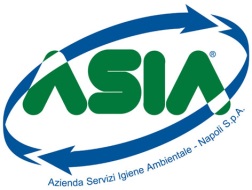 INCARICHI CONFERITI E AUTORIZZATI AI DIPENDENTI (dirigenti e non dirigenti)NominativoQualificaOggettoData provvedimentoDurataCompensoFerdinando CoppoladirigentePresidente Commissione giudicatrice relativa alla procedura di gara per l’affidamento del servizio di trasporto e smaltimento/recupero di rifiuti prodotti all’interno del C.A.A.N. di Napoli - Società Consortile per Azioni11/02/2020dal 13/02/2020gratuito